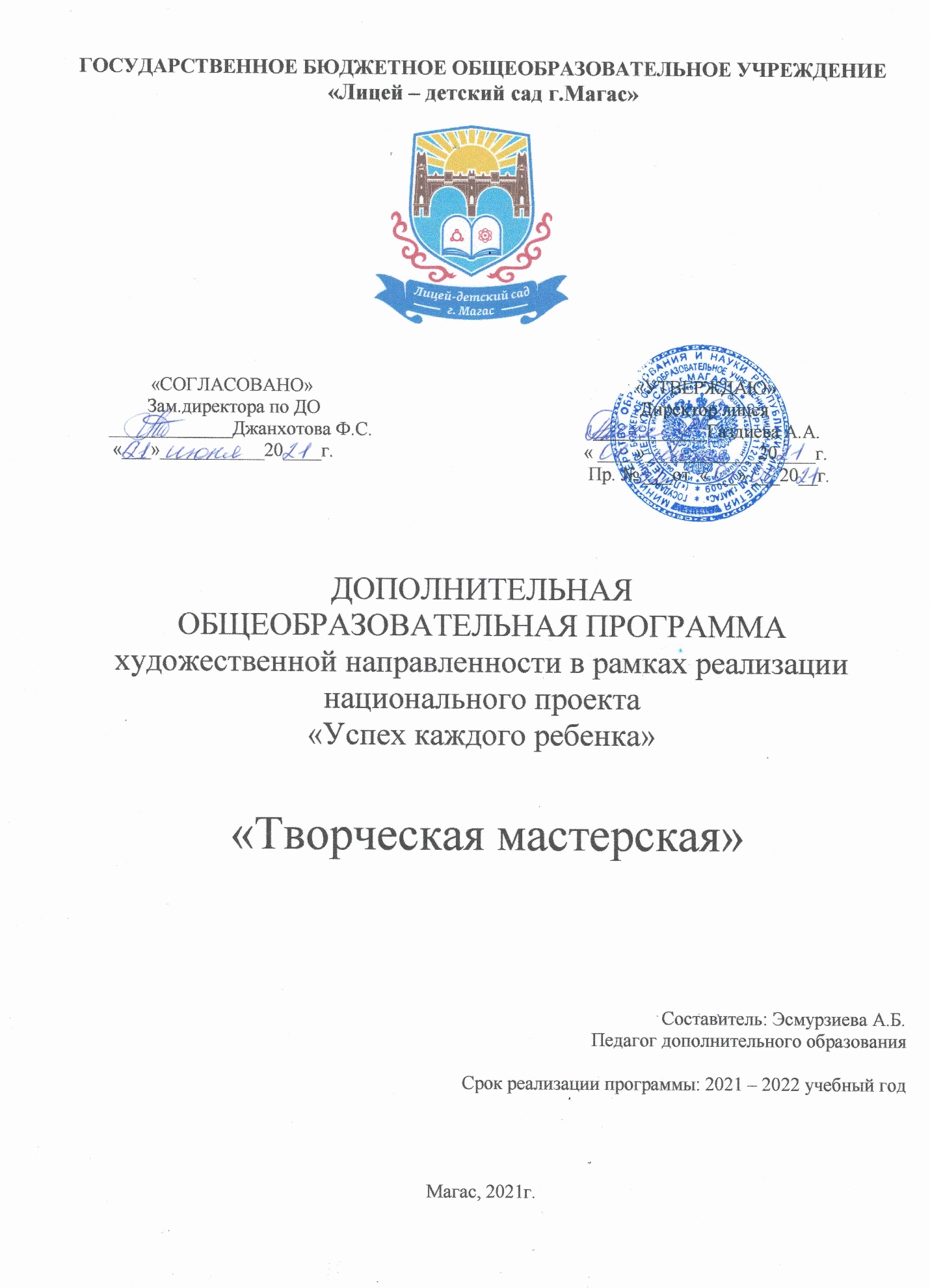 ПОЯСНИТЕЛЬНАЯ ЗАПИСКАИнтеграция основного и дополнительного образований становится важным условием перехода на новый образовательный стандарт. В связи с переходом на новые стандарты изменились требования к программам, что требует пересмотреть содержание дополнительных образовательных программ и разработать программы нового типа, которые бы отвечали современным требованиям, а именно: -достижениям мировой культуры, российским традициям, культурно-национальным особенностям регионов;- были сопряжены с модернизационными процессами в сфере образования;-соблюдали преемственность с базовым образованием;-соответствовали современным образовательным технологиям, отраженным в принципах, формах и методах, средствах обучения, методах контроля и управления образовательным процессом.Программа в 5-8 классе «Творческая мастерская» составлена из расчёта двух часов учебной нагрузки на одну учебную группу в неделю, т.е.70 часов в год.Настоящая программа создает условия для социального, культурного и творческой самореализации личности ребёнка, её интеграции в системе мировой и отечественной культур. Программа педагогически целесообразна, так как способствует более разностороннему раскрытию индивидуальных способностей ребенка, которые не всегда удаётся рассмотреть на уроке, развитию у детей интереса к различным видам творческой деятельности, желанию активно участвовать в продуктивной, одобряемой обществом деятельности, умению самостоятельно организовать своё свободное время. Становление творческой личности школьника осуществляется посредством трудового, экологического, эстетического воспитания в процессе приобщения к русским народным ремеслам.   Важный аспект – соединение обучения технологическому мастерству с творческой деятельностью декоративно – прикладного характера. Организация прикладной художественно – творческой деятельности учащихся – одно из условий успешности формирования их технологической культуры.  На протяжении всей истории человечество народное искусство было неотъемлемой частью национальной культуры. Народное искусство сохраняет традиции преемственности поколений, влияет на формирование художественных вкусов. Основу декоративно-прикладного искусства составляет творческий ручной труд. Направленность данной образовательной программы «Творческая мастерская» по содержанию является художественно – эстетической; по функциональному назначению – учебно – познавательной; по форме организации – индивидуально – ориентированной. Программа разработана на основе программы общеобразовательных учреждений, рекомендованный Департаментом общего среднего образования министерства образования Российской Федерации.Актуальность программы обусловлена тем, что в настоящее время учащиеся все больше отходят от истоков и мало кто из учащихся не сегодняшний день знает язык декоративно-прикладного искусства. Программа сможет помочь ребятам в овладении образном языком декоративно-прикладного искусства, развитие индивидуального творческого воображения, фантазии и творческих способностей, развитие мотивации личности к познанию и творчеству, воплощение творческих и художественных идей в реальность, а также воспитание в личности социально значимых качеств.                    Цель программы –способствовать повышению художественно – эстетической культуры, овладению и совершенствованию специальных знаний, умений и навыков по изготовлению оригинальных изделий в различной технике декоративно-прикладного искусства путем формирования мировоззрения, учащихся о культурном наследии русского народа, через саморазвитие и самоопределение к творческой деятельности, что является важным фактором социальной адаптации в современном обществе.Для достижения цели необходимо решить следующие задачи:Образовательные:- Создать условия для овладения знаниями и умениями в различной технике декоративно-прикладного искусства.- Обеспечить усвоение специальных знаний и умений по изготовлению поделок и изделий. -Способствовать художественной активности, помочь ребятам в овладении образном языком декоративно-прикладного искусства;Развивающие:- Развивать индивидуальное творческое воображение и творческие способности.- Развивать у учащихся умение выделять главное, анализировать, делать обобщение, выводы.- Развивать у учащихся умение применять имеющиеся знания на практике.- Содействовать развитию необходимых личностных социально значимых качеств (воли, целеустремленности, аккуратности, ответственности, собранности, настойчивости).Воспитательные: - Духовно-нравственное воспитание путем приобщения воспитанников к традиционной народной культуре; - Способствовать эстетическому воспитанию средствами декоративно-прикладного искусства; - Через систему и последовательность занятий воспитывать трудолюбие, терпение в работе, целеустремленность; - Воспитание гражданственности и любви к Родине, формирование чувства патриотизма - Через уважительное отношение и терпимость друг к другу воспитывать человеческое достоинство, чувство коллективизма и справедливости; - Воспитание у школьников уважения и бережного отношения к традиционной 
народной культуре, к народным традициям, творчеству народных мастеров, уму,
таланту, и мудрости своего народа; - Воспитание бережливости и аккуратности при работе с материалами и инструментами, расходовании природных ресурсов, как важных составляющих экологического воспитания; - Экологическое воспитание; В результате обучения учащиеся овладеют:
• трудовыми и технологическими знаниями и умениями по преобразованию и использованию материалов, необходимыми для создания продуктов труда в соответствии с их предполагаемыми функциональными и эстетическими свойствами;
• умениями оценивать свои склонности к изучаемым видам трудовой деятельности,• навыками использования распространенных ручных инструментов и приборов, уважительного отношения к труду и результатам труда.
Познакомятся:
• с назначением и технологическими свойствами материалов;
• с назначением и устройством применяемых ручных инструментов, приспособлений, и оборудования;
• с видами, приемами и последовательностью выполнения технологических операций, влиянием различных технологий обработки материалов и получения продукции на окружающую среду и здоровье человека; Формы работы разнообразны: занятия  в учебном классе;участие в выставкахэкскурсии, посещение выставок, музеев.Ожидаемый результатЛичностными результатами освоения учащимися дополнительного образования по программе рукоделия являются:• проявление познавательных интересов • выражение желания учиться и трудиться • развитие трудолюбия и ответственности за качество своей деятельности; • осознание необходимости общественно полезного труда как условия безопасной и эффективной социализации; • бережное отношение к природным и хозяйственным ресурсам; • готовность к рациональному ведению домашнего хозяйства; Метапредметными  результатами освоения выпускниками основной школы курса «Творческая мастерская» являются: • алгоритмизированное планирование процесса познавательно-трудовой деятельности; • самостоятельная организация и выполнение различных творческих работ по созданию технических изделий; • виртуальное и натурное моделирование технологических процессов; • объективное оценивание вклада своей познавательно-трудовой деятельности в решение общих задач коллектива; • оценивание своей познавательно-трудовой деятельности с точки зрения нравственных, правовых норм, эстетических ценностей по принятым в обществе и коллективе требованиям и принципам; • соблюдение норм и правил безопасности познавательно-трудовой деятельности и созидательного труда. Предметными результатами освоения учащимися являются: В познавательной сфере: • ориентация в имеющихся и возможных средствах и технологиях создания объектов труда; • владение алгоритмами и методами решения организационных и технико-технологических задач; • распознавание видов, назначения материалов, инструментов и оборудования, применяемого в технологических процессах; • применение общенаучных знаний по предметам естественно-математического цикла в процессе подготовки и осуществления технологических процессов для обоснования и аргументации рациональности деятельности; 	Планируемые знания, умения.Тематическое планирование с определением основных видов учебной деятельностиСОДЕРЖАНИЕ ПРОГРАММЫВводное занятие 2чПлан работы объединения на год. Инструктаж по технике безопасности. Экскурсия. Обзор работ, направление  в доме творчестваПрактическая частьОрганизационные вопросы. Выставка работ, выполненных во время летних каникул. Повторение упражнений, снимающих утомление глазСведения о цвете. Ассоциация в цвете 2чКраткие сведения о теплых, холодных цветах. Ассоциации цвета.Практические работыИзучение цвета в презентации, обсуждение полученной информации.Народные орнаменты 4чОрнаменты народов мира как средство выражения культуры и менталитета различных народов. Применение народных орнаментов в современном декоративно-прикладном творчестве.Практическая частьАнализ образцов орнаментов различных народов мира, представленных в бумажном и электронном виде. Разработка эскиза современного изделия, в котором могут быть применены народные орнаменты.Вышивка нитками 12чСоздание вышивок в народном и современном стиле с применением как отдельных видов швов, так и их сочетаний.Вышивка по канве, тканям и нетканым материалам.Комбинирование вышивки нитками Освоение основных приемов вышивки двусторонней художественной гладьюПрактическая частьРазработка и выполнение авторских работ с использованием вышивки нитками  Вышивка бисером 12чСоздание вышивок в народном и современном стиле с применением как отдельных видов швов, так и их сочетаний.Вышивка бисером по канве, тканям и нетканым материалам.Комбинирование вышивки нитками и бисером. Практическая частьРазработка и выполнение авторских работ с использованием вышивки нитками Вязание спицами 12 чСоздание изделий, связанных на спицах. Набор петель. Виды петель, прием вязания лицевых, изнаночных. Вязание по условным знакамПрактическая частьНабор петель. Вязание платочного полотна, чулочного, резинки. Вязание ободка, на голову, шапочки.Подготовка к выставкам и конкурсам. 14 ч Подготовка к муниципальной выставке «Орнаменты Кавказа».  Презентация. Знакомство с бытом и творчеством коренных народов – Кавказа.Практическая часть.Эскизы, выполнение орнаментов кавказских народов в технике – аппликация, вышивка нитками, вышивка бисером. Свободное творчество 8 чИзготовление подарков к праздникам: реализация творческих замыслов с использованием всего объема изученного материала по вышивке нитками, бисером, вязанию. Крючком и спицами. Обсуждение проведенных экскурсий в ц. д.т. и школе искусств.Изучение творчества народных умельцев.Практическая частьВыбор типа изделия и необходимых для его создания видов рукоделия и отдельных техник, разработка и создание эскизов, изготовление подарка. Знакомство с произведениями народного и современного декоративно-прикладного искусства 2ч.Посещение совместно с родителями выставок декоративно-прикладного творчества.Беседа: «Вязание в русском народном костюме». Итоговое занятие 2 ч.Итоговая выставка работ. Награждение победителей. Подведение итогов.Методическое обеспечение программы. Для успешного изучения программы «Творческая мастерская» используется:методическая литература;методические пособия;наглядные пособия, изготовленные преподавателем;презентации;изготовленные красочные образцы различных  поделок (преподавателем и учащимися).Метапредметность Описание учебно-методического и материально – технического обеспечения образовательного процессаДля отражения количественных показателей в требованиях используется следующая система обозначений:       Д — демонстрационный экземпляр (1 экз., кроме специально оговоренных случаев);       К — комплект (из расчета на каждого учащегося исходя из реальной наполняемости класса);       Г — комплект, необходимый для практической работы в группах, насчитывающих несколько учащихся.Список литературы для учащихся Журнал «Валентина» (вязание,  вышивка). Серия журналов «Чудесные мгновения» (бисероплетение , вышивка, вязание). Серия журналов «Модное рукоделие» ( вязание).Лындина Ю. С. Игрушечки из бисера. – М.: Культура и традиции, 2014.Е.Д. Кашпарова-Герцог  « Руководство по рукоделию Ростов на Дону 2016 год. А.И. Мусской   «Домоводство» Ижевск 2015 год. А.С. Буланова   «Элементы художественной вышивки» Москва 2011 гТ.Н.Баскова      «Бисер» Санкт-Петербург 2011 год.А.И. Ивахова     «Аксессуры для дома» Москва 2013год.Л.М. Богданова      « Лоскутная мозаика» Москва 2014 год.УМЕТЬЗНАТЬ1.Изготавливать отдельные элементы различных видов рукоделия.1. Основные способы изготовления    творческих работ.2. Пользоваться определенным оборудованием.2.Метоы и способы подготовки материалов используемых в рукоделии.3.Применять приобретенные навыки в быту.3.Овладевать техникой выполнения творческих работ в рукоделии.4.Подводить итоги.4.Как использовать полученные навыки в быту.5.Делать выводы о проделанной работе.5. Правила поведения на практических занятиях и правила техники безопасности.№Кол-во часовТема занятийВид деятельности1Вводное занятиеЭкскурсия. Обзор работ, направление в доме творчества2Сведения о цвете. Ассоциация в цветепрезентация3Народные орнаменты в современных изделияхпрезентация4Разработка эскизов орнамента в цветеПриемы эскезирования в графике, цвете5Вышивка нитками в народном костюме. Комбинирование швовпрезентация6Освоение атласной глади и двухстороннейОтработка навыков выполнения работы без узелков. Самооценка 7Вышивка элементов двухсторонней гладьюПрактическое выполнение тренировочных швов8Вышивка счетными швами- крестПрактическое выполнение тренировочных швов Самооценка.9Вышивка – гобеленовый шовПрактическое выполнение тренировочных швов Самооценка.10Работа по выбору вышивка миниатюрыАнализ, выбор швов для вышивки простого орнамента.11Вышивка бисером. Создание вышивки в народном и современном стилепрезентация12Приемы простой вышивки бисером «вперед иголку»Отработка приемов вышивки бисером -вперед иголку, за иголку, по 1,2,4 шт на иглу13Эскиз узора для вышивки бисером, выбор материаловЭскезирование в цвете14Вышивка картинки бисеромВышивка по контуру15Окончательная отделка картинкиСтирка, оформление паспарту16Вязание спицами. Инструменты, пряжа, обзор готовых работпрезентация17Набор петель спицамиОтработка приема набора петель18Вязание лицевых петель. Условные знакиОтработка вязания лицевых петель. Разбор уловных знаков19Вязание изнаночных петель. Условные знакиОтработка вязания изнаночных петель. Разбор уловных знаков20Вязание резинки 2*2 по схемеОтработка вязания резинки по схеме 21Закрывание петельОтработка техники закрывания петель22Посещение выставки ц дтЭкскурсия  цдт на выставку творческих работ23Подготовка к творческой работе « Орнаменты Югры»Обзор, обсуждение готовых работ, фото с выставки «Югорские орнаменты» 24Перевод рисунка на ткань  Выбор темы, подготовка25Перевод рисунка на тканьВыполнение работы в свободной технике26Выполнение творческой работы с орнаментом кавказских народов.Выполнение работы в свободной технике27Выполнение творческой работы с элементами народов КавказаВыполнение работы в свободной технике28Выполнение творческой работы с элементами народов КавказаОкончательная отделка работ29Посещение выставки творческих работ Экскурсия в ц.д.т.30Изготовление творческой работы «Подарок» в свободной техникеРазработка темы «подарок»31Вязание крючком мягких игрушекВыполнение работы в свободной технике 32Выполнение проектаВыполнение работы в свободной технике33Выполнение проектаВыполнение работы в свободной технике34Знакомство с произведениями народного и современного декоративно-прикладного искусстваПрезентация «Домашнее рукоделие, новинки.35Итоговая выставка работ. Подведение итогов.Презентация работ. Поздравление участников муниципальных выставок итогоЧерчениеГрафическое исполнение схем.  Графика, как средство развития интеллекта человека, его творческих способностей и эстетического восприятия мира. Графика – важнейшая часть дизайна.ИсторияПроисходит сравнение древних цивилизаций с современными. История русского костюма.РисованиеНавыки рисования используются в практических работах.ГеометрияГеометрическое изображение схем. Абстрактное мышление.№п/пНаименование объектов и средств материально-технического оснащенияНеобходимое количествоПримечание№п/пНаименование объектов и средств материально-технического оснащенияОсновная школаПримечание1Демонстрационные печатные пособияДемонстрационные печатные пособияДемонстрационные печатные пособия1.1Таблицы по стандартам по технологии	Д1.2Плакаты методические	Д2Экранно-звуковые пособияЭкранно-звуковые пособияЭкранно-звуковые пособия2.1Видеофильмы по основным разделам и темам.д3 Учебно-практическое и учебно-лабораторное оборудование Учебно-практическое и учебно-лабораторное оборудование Учебно-практическое и учебно-лабораторное оборудование	3.1Столы ученическиек3.2Стулья ученическиек3.3ножницыг3.4Комплект по материаловедениюД3.5Дидактический материал на все разделы: материаловедение; вышивка; вязание; лоскутное шитьё; конструирование; моделирование; поузловая обработкак